Телефон доверия для детей подростков и их родителей (бесплатный)   8 800 2000 122	Соколова Наталия Викторовна
Уполномоченный по правам ребенка в Псковской области
 180000, г. Псков, ул. Некрасова, д. 23
Телефон: 8-112-72-42-02       Факс: 8-112-72-42-03
Сайт:http://deti.gov.ru/r/pskov
Информация о приеме:180000, г. Псков, ул. Советская, д. 20, первый и третий четверг месяца по предварительной записи.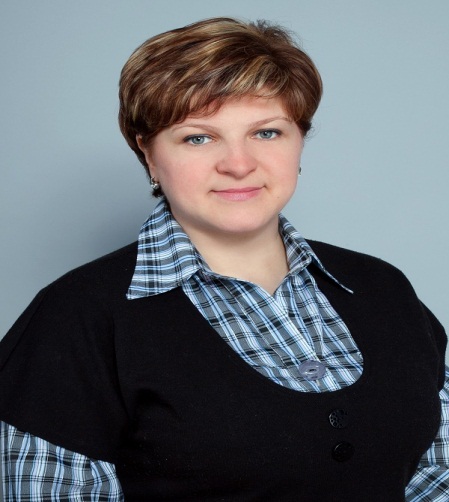 		Шахов Дмитрий Владимирович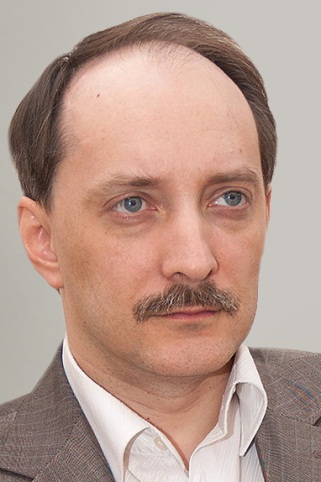 Уполномоченный по правам человека в Псковской области180000, г. Псков, ул.Некрасова, д. 23 Телефон/факс +7 (8112) 72 09 05Сайт: pskovombudsman@yandex.ruОтдел опеки г. Пскова : ул. Вокзальная, д. 12     Телефоны: 72-01-08, 72-12-60Отдел по назначению, выплате пособий на детей и оказанию государственной материальной помощиг. Псков, ул. Петровская, д. 28       Телефон: 56-28-74Молодежный центр, отдел трудоустройства г.Псков, ул. М.Горького, д. 15       Телефон: 56-41-88ГБОУ «Центр психолого-педагогической реабилитации и коррекции «ПРИЗМА» Псковской области» г. Псков ул. Л. Поземского, д. 124   Телефон: 75-11-81МБОУ «Центр психолого-педагогической реабилитации и коррекции г. Пскова»                 г. Псков, Рижский проспект, д. 14    Телефон: 57-37-46ГКУ СО «Областной Центр семьи» г. Псков, пл. Ленина, д. 1     Телефон: 72-28-96, Телефон доверия: 75-47-15ГБУЗ «Психоневрологический диспансер» г. Псков, Чудская, д. 4. (регистратура)  Телефон: 57-48-98, Телефон доверия: 56-60-16ГБУЗ «Наркологический диспансер» г. Псков ул. Чудская, д. 4     Телефон: 57-29-75, Телефон доверия: 56-60-16ГБУЗ «Областной центр медицинской профилактики»  г. Псков, ул. Текстильная д.7      Телефон: 53-44-42Прокуратура: г. Псков ул. Я.Фабрициуса д. 6 тел.  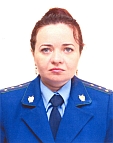 Старший помощник прокурора области по надзору за исполнением законов о несовершеннолетних
Шаворова Екатерина Викторовнат.69-83-17